Ausbildungsschwerpunkt 2. Halbjahr: Vertiefung Umgang mit Gerätschaften Sämtliche Übungen sind nach den Richtlinien des bayerischen Gemeindeunfallversicherungsverbands durchzuführen!Brandschutzwoche 2019Die Brandschutzwoche 2019 findet vom Samstag 21. September bis Sonntag 28. September 2019 statt.Sehr geehrte Kameradinnen und Kameraden, dies ist der Grunddienstplan für das 2. Halbjahr 2019. Es kann während der Gültigkeit dieses Dienstplans dazu kommen, dass zusätzliche Ausbildungstermine nötig werden. Zusätzliche Übungstermine, z. B. für Digitalfunk, Atemschutz, Absturzsicherung, usw. werden am Aushang und dem wöchentlichen Newsletter bekanntgegeben. Sollten Fragen zum Umgang und Bedienung mit dem Digitalfunk sein, bitte bei den Gruppenführern und Kommandanten melden!!!Weiterhin werden wir im September/Oktober Leistungsprüfung „Wasser“ und/oder „THL“  durchführen. Auszug aus dem Bayerischen Feuerwehrgesetz (BayFwG)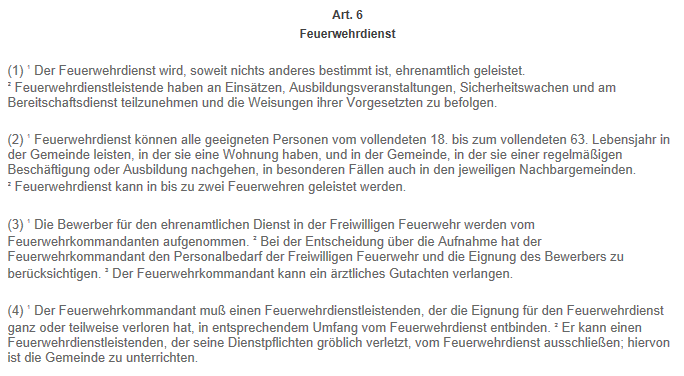 Sollte aus privaten Gründen ein Besuch dieser vorher aufgeführten Termine nicht möglich sein, bitte den zuständigen Übungsleiter, eine Kameradin oder einen Kameraden verständigen!Mit kameradschaftlichen Grüßen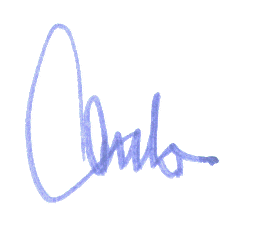 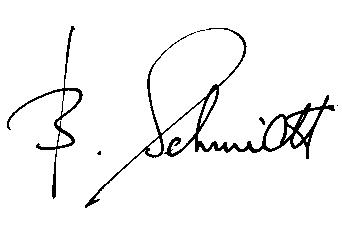         Bernhard Schmidt                   Hans Donko                 Wolfgang Gruber         1. Kommandant                   1. Bürgermeister              2. Kommandant     Übungs- und UnterrichtsplanungJuli bis Dezember 2019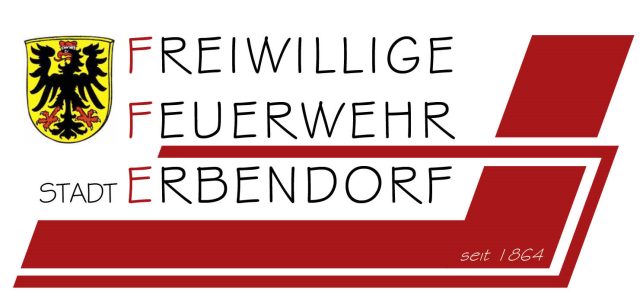 Montag 01. Juli19.30 UhrÜbung Gesamte WehrGF + Kdt.Montag08. Juli19.30 UhrÜbung Gruppe 2LM Daniel GrünbauerMontag15. Juli19.30 UhrÜbung Gruppe 3LM Peter GötzlDonnerstag18. Juli19.15 UhrAtemschutzübungKriechstrecke NeuhausGrünbauer T. / SchultesMontag22. Juli19.30 UhrGesamte Wehr Brand2. Kdt. Wolfgang GruberDonnerstag25. Juli19.30 Uhr First ResponderLM F. Keppler-StobraweSamstag03. Aug.15.00 UhrFamiliennachmittag Vorstand + Kdt`sMontag26. Aug.19.30 UhrÜbung Gesamte Wehr THLKdt. Bernhard SchmidtDonnerstag29. Aug.19.30 Uhr First ResponderLM F. Keppler-StobraweSamstag31. Aug.14.00 UhrAction-Day in der Bräugasse zur JugendwerbungJugendwarte, Kdt`s, Vorstand Montag02. Sept. 19.30 Uhr Drehleitermaschinistenausb.KommandantenDonnerstag05. Sept.19.30 UhrFührungsdienstgradbespr.Kdt. Bernhard SchmidtMontag 09. Sept.19.30 UhrDienstversammlungKommandantenMontag 16. Sept.19.00 UhrÜbung Gruppe 1OLM Tobias BollmannDonnerstag26. Sept.19.15 UhrAtemschutzübungKriechstrecke NeuhausGrünbauer T. /SchultesDonnerstag26. Sept.19.30 UhrFirst ResponderLM F. Keppler-StobraweMontag30. Sept. 19.30 UhrÜbung Gruppe 2LM Daniel GrünbauerMittwoch02. Okt.20.00 UhrBayern 1 DiscoVorstand +  Kdt`sMontag07. Okt. 19.30 UhrÜbung Gruppe 3LM Peter GötzlMontag14. Okt.19.30 Uhr DienstversammlungKommandantenMontag21. Okt.19.30 UhrDonnerstag24. Okt.19.30 Uhr First ResponderLM F. Keppler-StobraweMontag28. Okt.19.30 UhrMaschinistenausbildungGerätewart + Kdt. Montag04. Nov.19.30 Uhr Gesamte WehrKdt. + GFMontag11. Nov.19.30 UhrUnterricht GF/ZF/Kdt. Samstag16. Nov. 17.15 UhrVolkstrauertagKdt.+ VorstandMontag18. Nov.19.30 UhrMaschinistenausbildungGerätewart + Kdt.Montag25. Nov.19.30 UhrGesamte Wehr „Technischer Dienst“OLM Bernhard FüttererDonnerstag28. Nov.19.30 Uhr First ResponderLM F. Keppler-StobraweSamstag30. Nov.19.30 UhrKameradschaftsabendVorstand/KommandantenMontag02. Dez.19.30 UhrUnterricht Gruppenführer nach Absprache Donnerstag06. Dez.19.30 UhrFührungsdienstgradbespr.Kdt. Bernhard SchmidtMontag09. Dez.19.30 UhrGesamte Wehr AtemschutzKdt. + GF + ATSMontag16. Dez.19.30 UhrDienstversammlung und JahresabschlußKommandanten